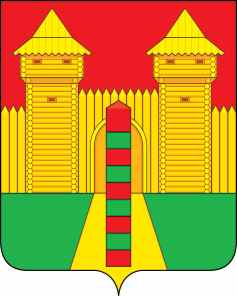 АДМИНИСТРАЦИЯ  МУНИЦИПАЛЬНОГО  ОБРАЗОВАНИЯ«ШУМЯЧСКИЙ  РАЙОН» СМОЛЕНСКОЙ  ОБЛАСТИР А С П О Р Я Ж Е Н И Еот    20.04.2022г.     № 87-р         п. ШумячиВ соответствии с Положением о Благодарственном письме Администрации  муниципального образования «Шумячский район» Смоленской области, утвержденным постановлением Администрации муниципального образования «Шумячский район» Смоленской области от 06.07.2010г. № 102 (в редакции              постановления Администрации муниципального образования «Шумячский район» Смоленской области от 30.12.2010г. № 363), на основании ходатайства Общественной организации «Шумячская первичная организация Смоленской областной Общественной организации ветеранов государственной и муниципальной службы, органов государственной власти и управления» председателя А.Ю. ЗарецкойНаградить Благодарственным письмом Администрации муниципального образования «Шумячский район» Смоленской области за многолетний добросовестный труд, значительный вклад в развитие местного самоуправления на             территории Смоленской области, в связи с празднованием Дня местного самоуправления:- Данилову Галину Алексеевну;- Малашенкову Зою Афанасьевну;- Сливкина Аркадия Макаровича;- Кравцову Надежду Евгеньевну.Глава муниципального образования«Шумячский район» Смоленской области                                          А.Н. Васильев    О награждении Благодарственным письмом Администрации муниципального образования «Шумячский район» Смоленской области  